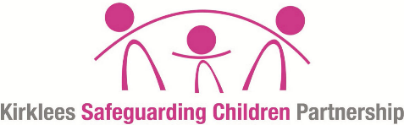 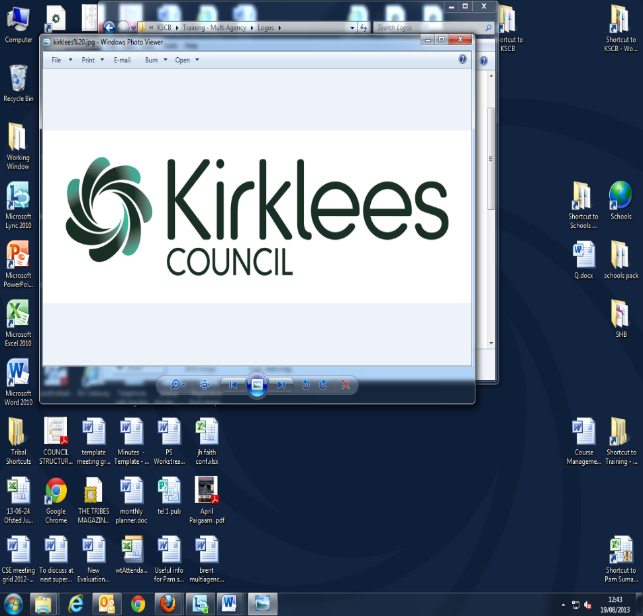 GP REPORT TO CHILD PROTECTION REVIEW CONFERENCEPlease provide information on any of the below registered with your practice/group.GP Surgery/Group:  GP Name: Date of Report: Will a representative attend the Conference: (click the box)     Yes     No Please detail any involvement you or your agency has had with the child/family since the last Review Conference: Active Problems, significant present and past medical history, current medication, A/E, walk in centre, OOH attendances, any hospital appointments/admissions/clinics, are Immunisations up to date etc.Grey Areas
What do we need to know more about? If you don’t feel that you can comment, please state this in your response belowCheckbox if there are no comments in this section Complicating FactorsThings that make it hard to keep the children safe? This could be parental mental health, parental substance misuse, concerns about domestic abuse. If you don’t feel that you can comment, please state this in your response belowCheckbox if there are no comments in this section Child/Children’s ViewpointWishes /Feelings/Voice/Observations/Impact. If you don’t feel that you can comment, please state this in your response belowCheckbox if there are no comments in this section Protective Factors
What are the strengths in this family which make it safer for the child? If you don’t feel that you can comment, please state this in your response belowCheckbox if there are no comments in this section 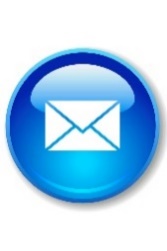 PLEASE EMAIL THIS COMPLETED REPORT AS A PDF OR WORD DOCUMENT TO: CPRU.Rep@kirklees.gov.uk DATE OF CONFERENCE: 		